ACTIVITY SHEET 1Hand Stencils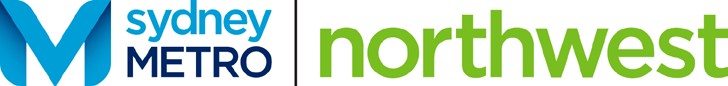 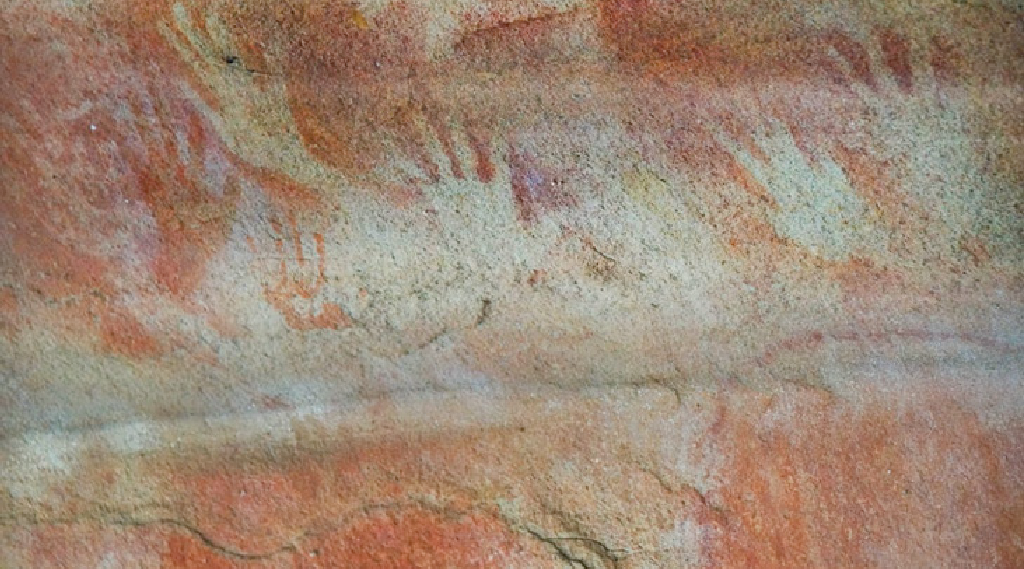 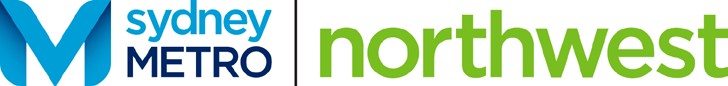 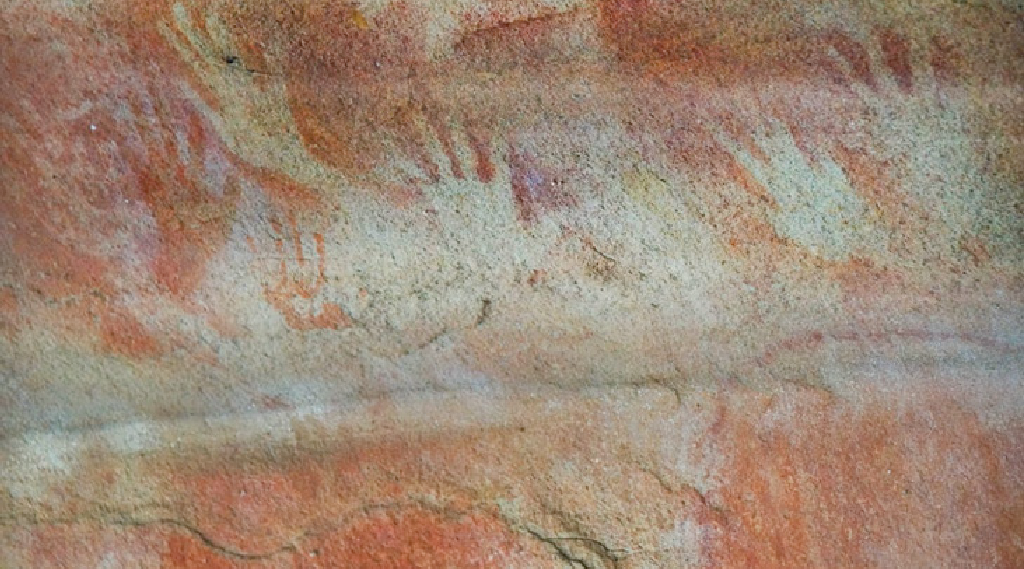 EquipmentPaper plates (optional)2-3 metre length of paper or fabricTempera paint diluted 50/50 with waterSpray bottleStepsShow students a range of examples of Aboriginal hand stencils so they understand what they are aiming for.Explain how Aboriginal people made the stencils – by filling their mouths with a mixture of ochre and water, then spraying it over their hand held against the rock.Explain that for safety reasons they will be using a slightly different method.Students place one of their hands on a sheet of paper, trace around it and cut it out.For individual stencils, students place their hand cut-out on a paper plate.For class stencil, students arrange their hand cut-outs on a length of firm paper or fabricAdd diluted tempera paint to a spray bottleSquirt lightly around each hand. Let dry thoroughly.Remove the hand cut-outs.TipsBlack, white or yellow paint looks good against cream or ochre coloured paper or fabric.Figure 10: Aboriginal hand stencils, Red Hand Cave, Blue Mountains National Park, believed to be between 500 and 1600 years old. National Parks NSW: http://www.nationalparks.nsw.gov.au/things-to-do/Aboriginal-sites/Red-Hands-Cave56	WORKSHEET – TOPIC ONE: A RAILWAY FOR SYDNEY’S NORTH WEST REGIONACTIVITY SHEET 2Bidjigal Reserve MapCastle Hill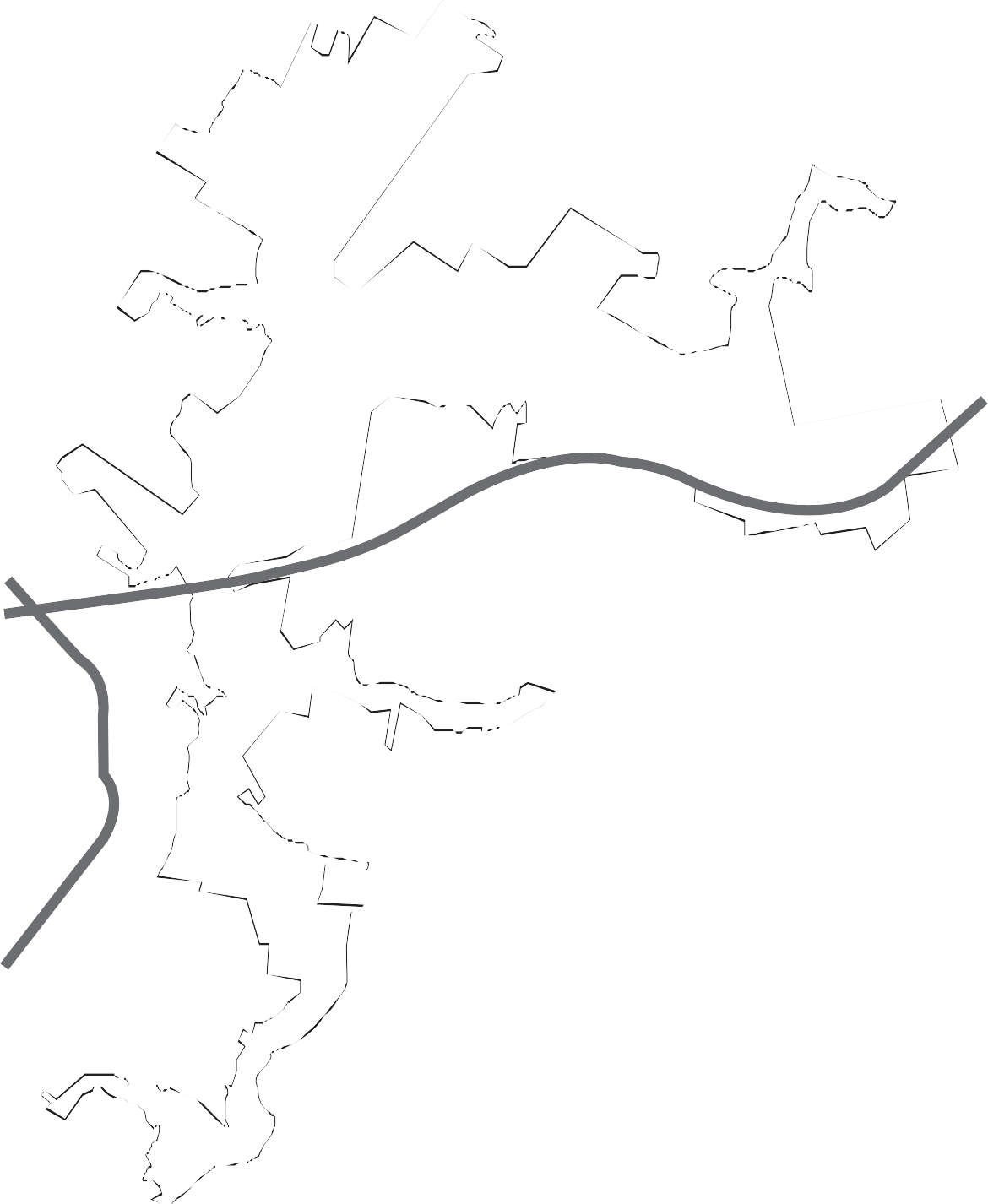 P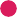 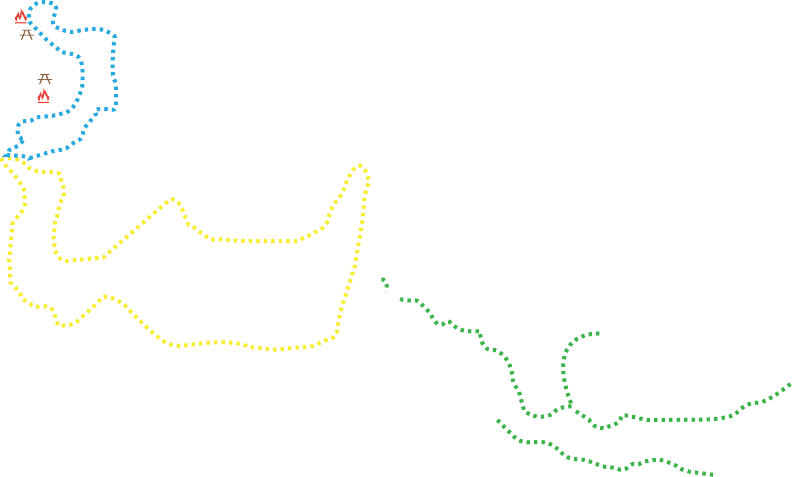 PP       TEric Mobbs ReserveP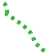 PWest Pennant Hills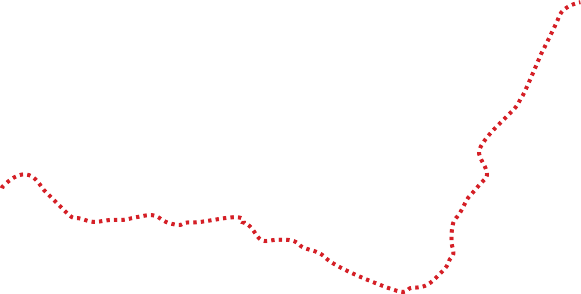 Richard Webb 
Reserve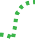 Baulkham HillsBald HillBidjigal Reserve& Surrounding BushlandPP TTed HorwoodReserveP Bidjiwong CommunityNurseryM2 MotorwayNorth RocksWindsor 
Road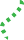 CarlingfordNorthmead	P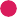 The Convict RoadPInstructionsShade reserve land green and built-up area pinkCreate a key showing reserve land and built up area, major roads and three walking tracks, Burraga (yellow); Platypus (blue); Murri-yanna (red); Other tracks (green)Include parking, barbeque, picnic facilities, playground and toilet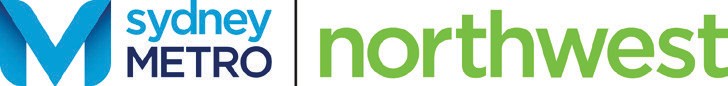 FASTTRACKING THE FUTURE  |  PRIMARY EDITION NOVEMBER 2016	57